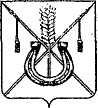 АДМИНИСТРАЦИЯ КОРЕНОВСКОГО ГОРОДСКОГО ПОСЕЛЕНИЯКОРЕНОВСКОГО РАЙОНАПОСТАНОВЛЕНИЕот 16.03.2016    		                                                  			  № 443г. Кореновск Об изменении вида разрешенного использованияземельного участка с кадастровым номером 23:12:0601011:1560 расположенного по адресу: Краснодарский край, Кореновскийрайон, Кореновское городское поселение, город Кореновск,улица Сергиевская, 27В соответствии со статьей 85 Земельного кодекса Российской Федерации, статьей 37 Градостроительного кодекса Российской Федерации, с Федеральным законом от 25 октября 2001 года № 137-ФЗ «О введении в действие Земельного кодекса Российской Федерации», с решением Совета Кореновского городского поселения Кореновского района от 8 ноября 2006 года № 97 «Об утверждении положения о публичных слушаниях в Кореновском городском поселении Кореновского района» (с изменениями от 31 мая 2007 года № 190, от 18 декабря 2007 года № 272, от 27 октября 2010 года № 117 от 24 мая 2012 года № 262), Уставом Кореновского городского поселения Кореновского района, с постановлением администрации Кореновского городского поселения Кореновского района от 3 февраля 2016 года № 219 «О предоставлении администрации Кореновского городского поселения Кореновского района разрешения на условно разрешенный вид использования земельного участка площадью 667 квадратных метров с кадастровым номером 23:12:0601011:1560 расположенного по адресу: Краснодарский край, Кореновский район, Кореновское городское поселение, город Кореновск, улица Сергиевская, 27», администрация Кореновского городского поселения Кореновского района                                              п о с т а н о в л я е т:1. Изменить вид разрешенного использования земельного участка площадью 667 квадратных метров, относящегося к категории «земли населенных пунктов», с кадастровым номером 23:12:0601011:1560, расположенного по адресу: Краснодарский край, Кореновский район, Кореновское городское поселение, город Кореновск, улица Сергиевская, 27 – на условно разрешенный «отдельно стоящие индивидуальные жилые дома (застройка коттеджного типа); (с возможностью ведения ограниченного личного подсобного хозяйства (без содержания скота и птицы), садоводства, огородничества)».2. Общему отделу администрации Кореновского городского поселения Кореновского района (Воротникова) опубликовать настоящее постановление в печатном средстве массовой информации и обеспечить его размещение на официальном сайте администрации Кореновского городского поселения Кореновского района в информационно-телекоммуникационной сети «Интернет».3. Контроль за выполнением настоящего постановления возложить на заместителя главы Кореновского городского поселения Кореновского района, начальника отдела по гражданской обороне и чрезвычайным ситуациям              Ю.В. Малышко.4. Постановление вступает в силу после его официального опубликования.ГлаваКореновского городского поселенияКореновского района                                                                                Е.Н. ПергунЛИСТ СОГЛАСОВАНИЯпроекта постановления от_____________________________ № _____Об изменении вида разрешенного использованияземельного участка с кадастровым номером 23:12:0601011:1560 расположенного по адресу: Краснодарский край, Кореновскийрайон, Кореновское городское поселение, город Кореновск,улица Сергиевская, 27Проект внесен:Отделом архитектуры и градостроительстваадминистрации Кореновского городского поселения  Начальник отдела 							       А.И. БерезовскаяСоставитель проекта:Ведущий специалист отдела архитектуры и градостроительстваадминистрации Кореновского городского поселения 							     Т.В. БарабошкинаПроект согласован:Заместитель главыКореновского городского поселенияКореновского района, начальникотдела по гражданской оборонеи чрезвычайным ситуациям 				                             Ю.В. МалышкоНачальник юридического отделаадминистрации Кореновскогогородского поселения						                М.В. ОмельченкоНачальник общего отделаадминистрации Кореновского городского поселения					                         М.О. Воротникова